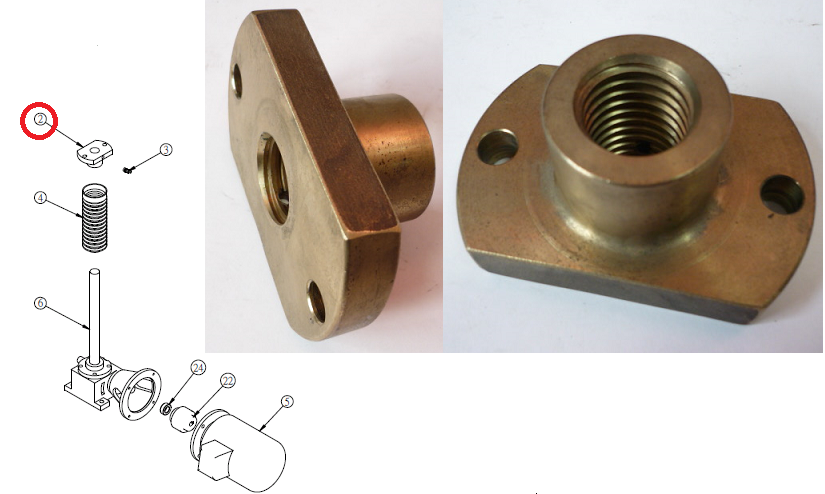 Код из 1САртикулНаименование/ Бренд/ПоставщикГабаритыД*Ш*В,ммМасса,грМатериалМесто установки/Назначение01661                       767012АМуфта редуктора подъёма траверсыd=25L=99W=64500металлЧетырехсторонние станки/редуктор подъема траверсы01661                       767012Аd=25L=99W=64500металлЧетырехсторонние станки/редуктор подъема траверсы01661                       767012А   Chang Irond=25L=99W=64500металлЧетырехсторонние станки/редуктор подъема траверсы